Supplemental Table 1: Representative Usage of iVFTs with K–12 students in prior study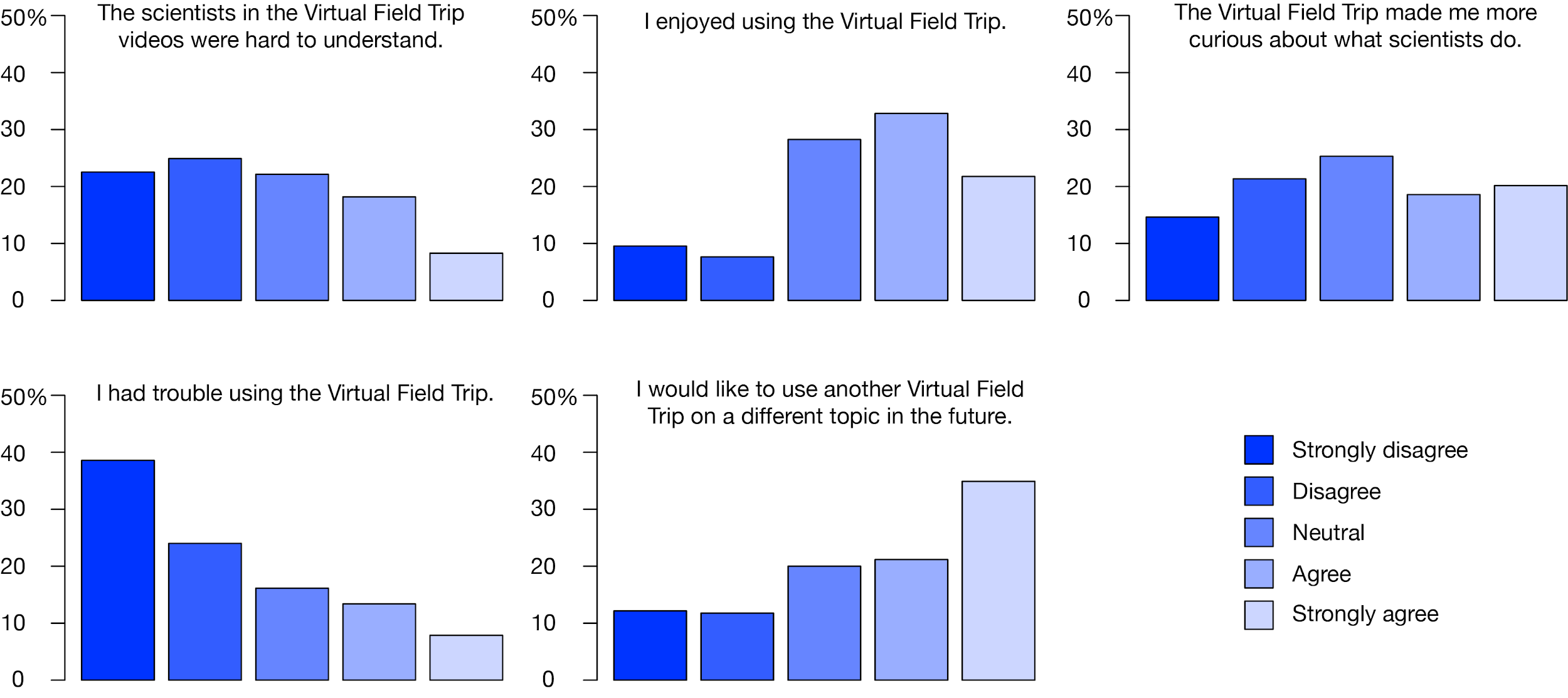 Figure S1. Student feedback following use of the Bizarre Animals and Upheaval Dome VFTs.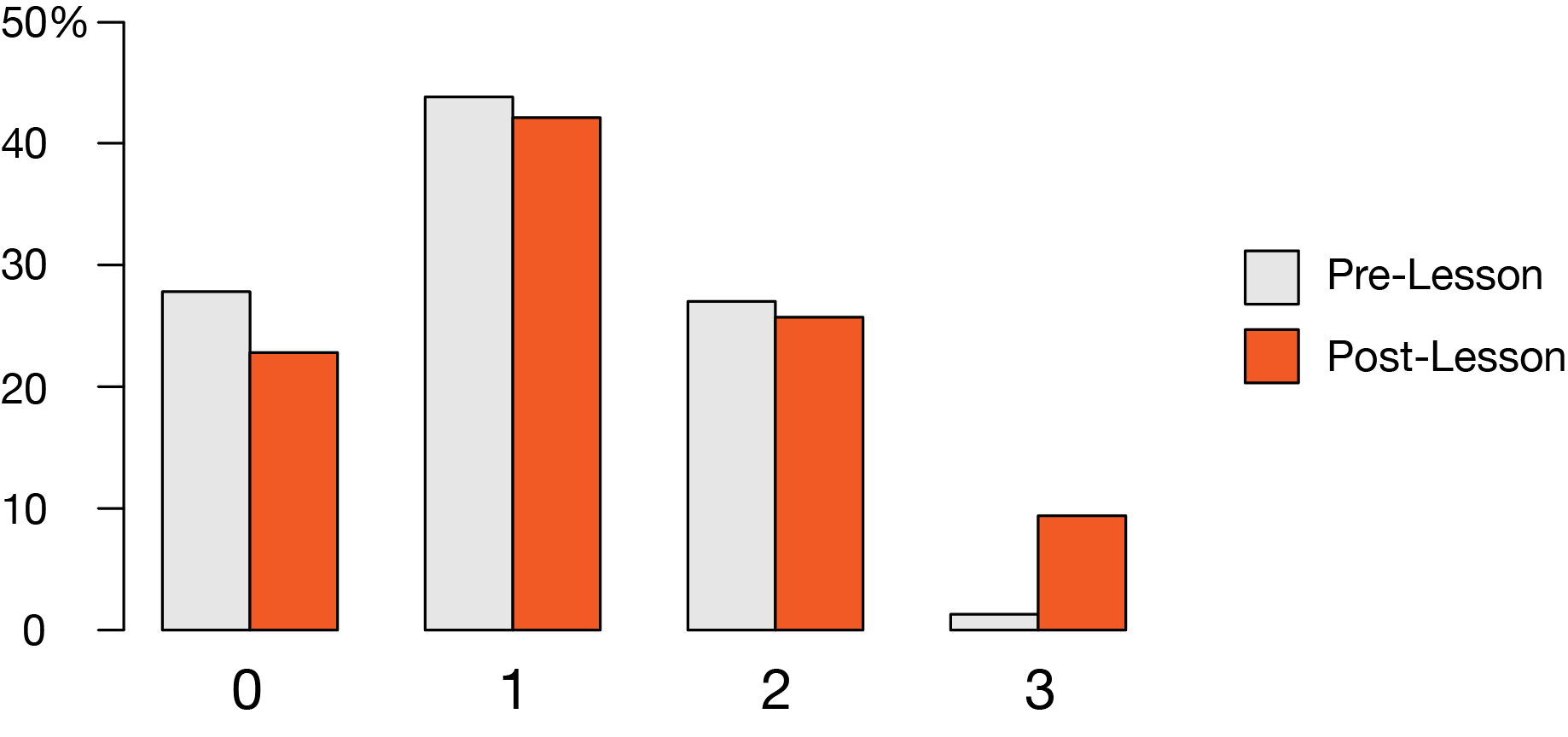 Figure S2. Students’ scores on an open-ended prompt about nature of science. Collected before and after completing the Upheaval Dome VFT.Grade level and Course/SettingHow was the VFT used?Successes in using the VFTs7th grade science5 days at the end of the year after studying rock types and astronomy; Upheaval domeGreat discussions about scientific processes in the science community. Some things we know for sure other topics we are still learning/debating.Gifted 5-8th grade and general education 7th grade3-4 times per week for 4 weeks with 30-40 min classUpheaval Dome labField guide was a hit and helped students have info, findings, and reflections.; Tie in with other topics (e.g. ELA) helped7th grade scienceBoth labs in a single day. Upheaval Dome was done at the end of the unit on rocks soils, minerals, etc. Bizarre animals was done at the end of the school year.Students loved the online learning and visiting other places of world virtually to learn about science.7th grade scienceUpheaval Dome done my enrichment class for class weeks – this was additional time outside of science timeStudents were active and minds engaged in lessons/lab. They developed a deeper knowledge of the material and this allowed for better academic conversation between students defending their ideas5-8th grade informal STEM roomUpheaval dome in informal STEM room in 20-minute blocks with students visiting over their lunch recess. Some student visited once a week, other every 3-4 weeks. Used as a directed activity (students have a choice of what to do)Used VFT to focus on the two major theories of Upheaval Dome’s formation. Them we let the kids explore the VFT independently and helped them or answered questions.7th and 8th grade scienceUpheaval Dome and Bizarre Animals. Upheaval Dome was used in 8th grade Geologic Time Unit, spent 3 weeks. Bizarre Animals was done at the end of the school year in 7th grade for one week because it wasn’t part of the curriculum. I might be able to use if for classification in the future.VFTs were amazing. I believe just from the students’ reaction and comments that the students learned. The students were definitely interested and on task.8th grade ELA, 6-8th grade science club online and 4th – 8th grade blended learning sessionFor ELA, Upheaval Dome for two 30-minute sessions using VFT snippets. For science club, Upheaval DomeFor ELA students, it helped strengthen students’ skills in making observations and compare and contrast related text. For science and ELA students it was great to have students look at Upheaval dome and understand the argument.  The VFTs provide content and context for teachers to provide students with a rich differentiated and engaging learning opportunity. They open students’ eyes to a higher level academic world (these are used by University courses).